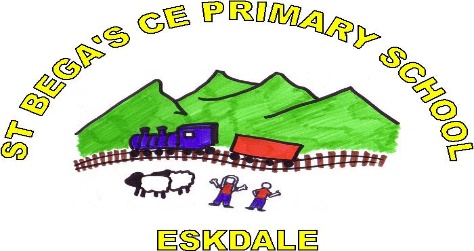 Finance Sub CommitteeAutumn Term 2019 – Minutes of 6 November meeting Present: Madonna Adams (MA), Paul Fletcher (PF), Elizabeth Stellmacher (ES). Apologies for absenceNone. Declarations of InterestNone.Matters arising from Summer Term Meeting MinutesNone.Review of Finances to DateLS presented the up to date expenditure. The current projections show a forecast overspend of the budget. However, it appears that some costs have been included that are covered by Sports Funding that sits outside of the budget. Additional costs have also been incurred to cover staff absence due to illness and the associated insurance claim is not currently included in revenue.PF offered to assist with a review of expenditure to date and associated coding so that an accurate position can be established.The committee held the view that subject to the above items being addressed the school finances were generally in order.Projections for the Autumn TermThe updated projection will be completed following the review identified above. Currently there is no requirement to submit this projection to County.Items of Other BusinessDuring the meeting the Key Financial Management Compliance Tracker was completed. Financial management is compliant.